Повідомлення про плановану діяльність, яка підлягає оцінці впливу на довкілляФГ "МАКСАГРО" планує реконструкцію та експлуатацію свинокомплексу «Свистунівка» за адресою: с. Свистунівка, Сватівський район Луганської області, вул. Жовтнева, 46а, 56, 57.Зауваження та пропозиції приймаються до Департаменту комунальної власності, земельних, майнових відносин, екології та природних ресурсів Луганської облдержадміністрації за адресою: проспект Центральний, 59, м. Сєвєродонецьк, Україна, 93406; площа Перемоги, 2, м. Сєвєродонецьк, Україна, 93406 та електронну пошту: lugcomland@loga.gov.ua, з 19.10.2021.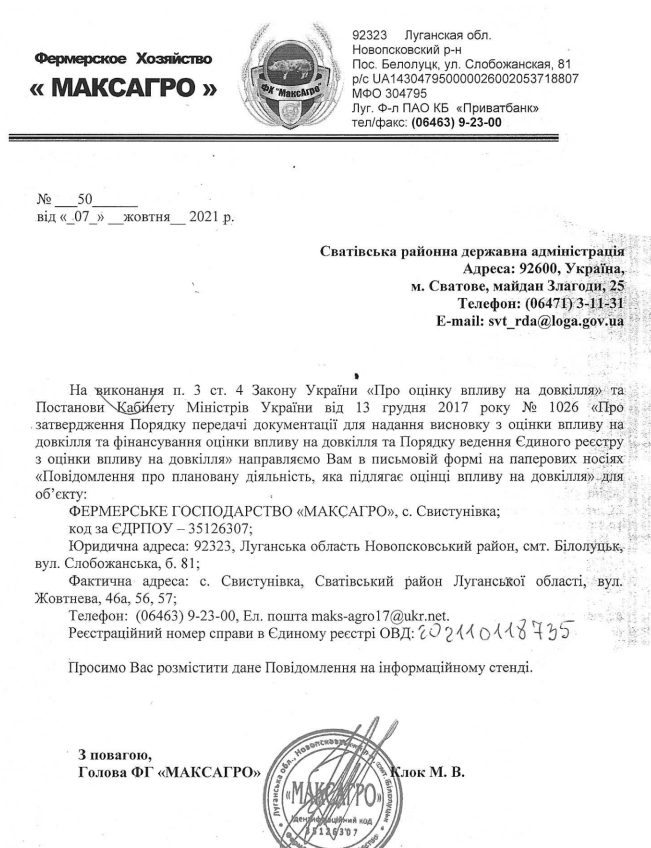 